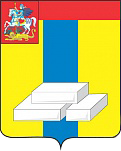 ОБЩЕСТВЕННАЯ ПАЛАТА ГОРОДСКОГО ОКРУГА ДОМОДЕДОВОМОСКОВСКОЙ ОБЛАСТИКомиссия по дорожному хозяйству, транспорту, ЖКХ, капитальному ремонту и контролю  за качеством работы управляющих компанийПРОТОКОЛ № Прием населенияг. Домодедово								25 октября   2019 г.25 октября а  2019 в Общественной палате городского округа Домодедово состоялся прием населения. Прием вёл: член  комиссии по дорожному хозяйству, транспорту, ЖКХ, капитальному ремонту и контролю  за качеством работы управляющих компаний      Сакмаров В.В.Амелина Нина Михайловна,   житель г.о. Домодедово, с. Вильяминова, ул. Каширская,  д. 9/2  обратилась в Общественную палату городского округа Домодедово с вопросом:О принятии мер к снятию имеющейся у нее задолженности за газ, возникшей по ее мнению в связи с несвоевременной заменой газового счетчика.  При проведении беседы дана рекомендации обратиться с соответствующим заявлением в Мособлгаз, доля урегулирования вопроса в досудебном порядке. Член Общественной палаты 					            В.В. Сакмаров 